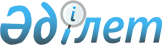 О внесении изменений в единую Товарную номенклатуру внешнеэкономической деятельности Таможенного союза в отношении уполномоченных органов исполнительной власти, осуществляющих функции по выработке государственной политики и нормативно-правовому регулированию в сфере промышленности, государства – члена Таможенного союза
					
			Утративший силу
			
			
		
					Решение Комиссии таможенного союза от 2 марта 2011 года № 559. Утратило силу решением Комиссии таможенного союза от 9 декабря 2011 года № 859

      Сноска. Утратило силу решением Комиссии таможенного союза от  09.12.2011 № 859 (вступает в силу с 01.01.2012).      Комиссия Таможенного союза решила:



      Изложить графу таблицы уполномоченных органов исполнительной власти, осуществляющих функции по выработке государственной политики и нормативно-правовому регулированию в сфере промышленности, государства – члена Таможенного союза единой Товарной номенклатуры внешнеэкономической деятельности Таможенного союза (Приложение № 1 к Решению Комиссии Таможенного союза от 27 ноября 2009 г. № 130) в отношении Республики Беларусь в редакции согласно Приложению.Члены Комиссии Таможенного союза:

Приложение        

к Решению Комиссии    

Таможенного союза    

от 2 марта 2011 г. № 559
					© 2012. РГП на ПХВ «Институт законодательства и правовой информации Республики Казахстан» Министерства юстиции Республики Казахстан
				От Республики

БеларусьОт Республики

КазахстанОт Российской

ФедерацииС. РумасУ. Шукеев И. ШуваловУполномоченный орган исполнительной власти, осуществляющий функции по

выработке государственной политики и нормативно-правовому

регулированию в сфере промышленности, государства – члена Таможенного

союзаУполномоченный орган исполнительной власти, осуществляющий функции по

выработке государственной политики и нормативно-правовому

регулированию в сфере промышленности, государства – члена Таможенного

союзаРеспублика БеларусьМинистерство промышленности Республики

Беларусь – в сфере машиностроения и

металлургии;

Министерство транспорта и коммуникаций

Республики Беларусь – в сфере авиационной

промышленности